Valentines Day Sugar CookiesIngredients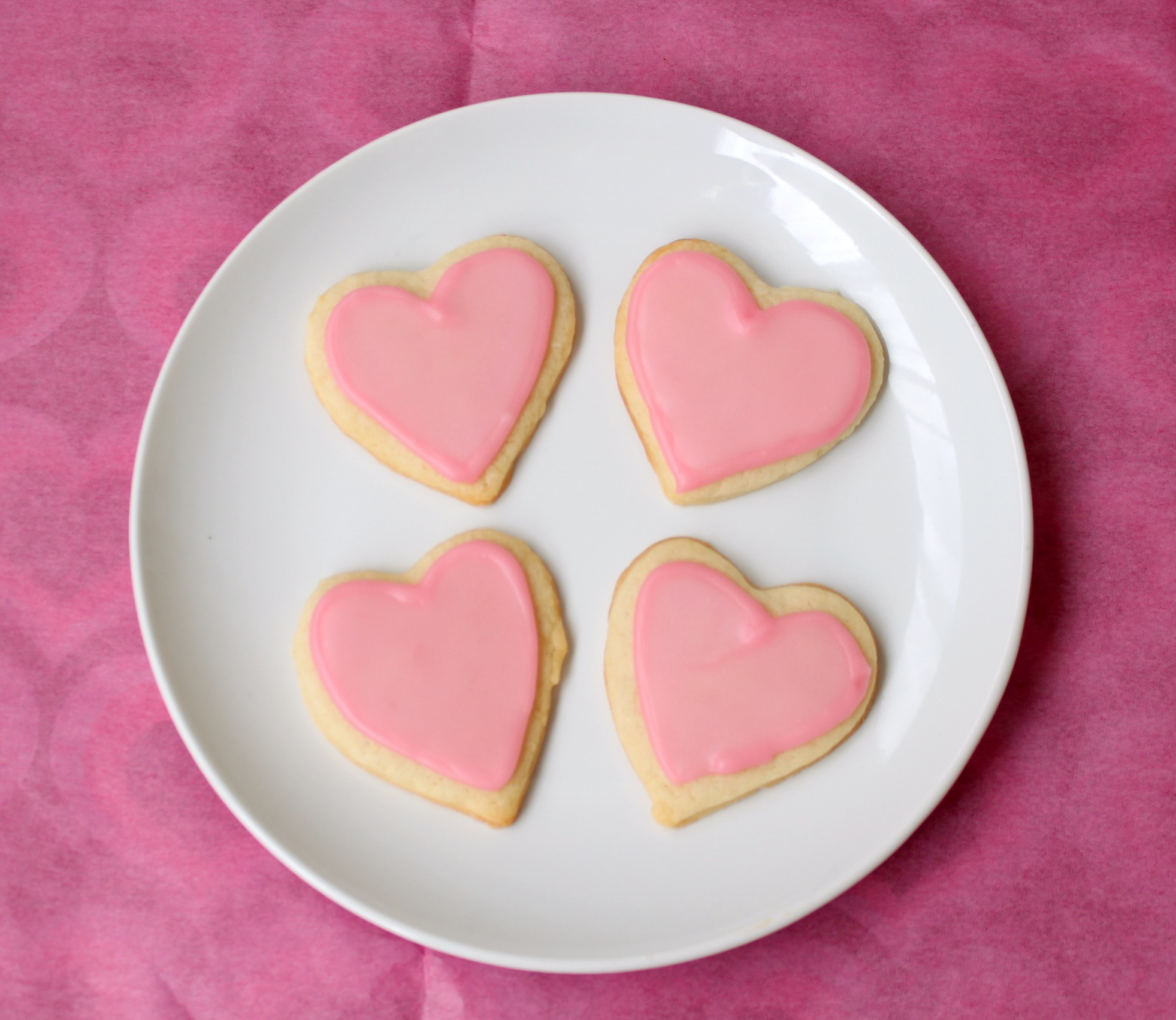 125 ml margarine250 ml sugar2 eggs5 ml vanilla extract600 ml flour5 ml baking soda2 ml cream of tartar2 ml saltMethod: Preheat to 400 FCream 250 ml sugar and 125 ml margarine in a large bowl with an electric mixer.Add 2 eggs, 5 ml vanilla extract and beat well.In a medium bowl, sift together 600 ml flour, 5 ml baking soda, 2 ml cream of tartar and 2 ml salt.Add wet to dry ingredients together with a wooden spoon.Roll out on a floured counter with a rolling pin.Cut out shapes close together.Bake 7 – 8 minutes or until LIGHTLY browned on bottom.Eat cookies after they have cooled or pack them to take home in a brown paper bag.Foods                                                                         Name: ___________________________WVSS                                                                        Block: ________________